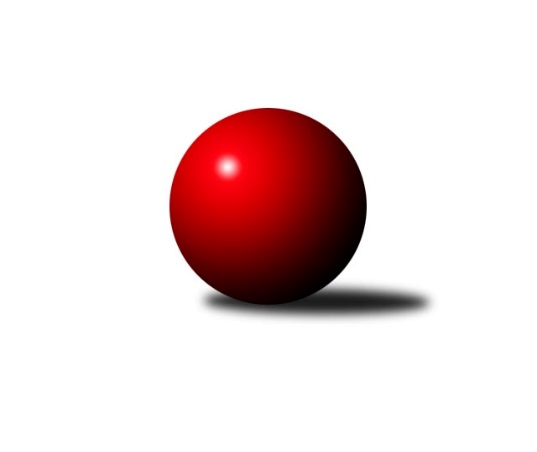 Č.6Ročník 2018/2019	28.5.2024 Jihomoravský KPD jih 2018/2019Statistika 6. kolaTabulka družstev:		družstvo	záp	výh	rem	proh	skore	sety	průměr	body	plné	dorážka	chyby	1.	TJ Sokol Mistřín	6	5	1	0	19.0 : 5.0 	(27.0 : 9.0)	1167	11	843	324	34.5	2.	SK Podlužan Prušánky	5	3	1	1	14.0 : 6.0 	(20.0 : 10.0)	1123	7	819	305	42.6	3.	TJ Sokol Šanov	5	3	0	2	12.0 : 8.0 	(19.5 : 10.5)	1126	6	802	323	40.8	4.	SK Kuželky Dubňany	5	3	0	2	11.0 : 9.0 	(15.5 : 14.5)	1094	6	790	305	43.8	5.	TJ Sokol Vracov B	5	2	0	3	7.0 : 13.0 	(11.0 : 19.0)	1063	4	768	294	52	6.	SK Baník Ratíškovice A	5	1	0	4	5.0 : 15.0 	(7.0 : 23.0)	1018	2	757	261	50.8	7.	SK Baník Ratíškovice B	5	0	0	5	4.0 : 16.0 	(8.0 : 22.0)	1034	0	773	262	54.6Tabulka doma:		družstvo	záp	výh	rem	proh	skore	sety	průměr	body	maximum	minimum	1.	TJ Sokol Mistřín	3	2	1	0	9.0 : 3.0 	(12.5 : 5.5)	1221	5	1281	1120	2.	SK Podlužan Prušánky	2	2	0	0	8.0 : 0.0 	(10.0 : 2.0)	1152	4	1211	1092	3.	TJ Sokol Šanov	2	2	0	0	7.0 : 1.0 	(11.0 : 1.0)	1200	4	1214	1185	4.	SK Kuželky Dubňany	3	2	0	1	7.0 : 5.0 	(9.5 : 8.5)	1113	4	1122	1105	5.	SK Baník Ratíškovice A	2	1	0	1	4.0 : 4.0 	(5.0 : 7.0)	1103	2	1115	1090	6.	TJ Sokol Vracov B	3	1	0	2	4.0 : 8.0 	(5.0 : 13.0)	1013	2	1117	932	7.	SK Baník Ratíškovice B	3	0	0	3	2.0 : 10.0 	(4.0 : 14.0)	1053	0	1064	1037Tabulka venku:		družstvo	záp	výh	rem	proh	skore	sety	průměr	body	maximum	minimum	1.	TJ Sokol Mistřín	3	3	0	0	10.0 : 2.0 	(14.5 : 3.5)	1149	6	1158	1133	2.	SK Podlužan Prušánky	3	1	1	1	6.0 : 6.0 	(10.0 : 8.0)	1109	3	1124	1103	3.	SK Kuželky Dubňany	2	1	0	1	4.0 : 4.0 	(6.0 : 6.0)	1085	2	1131	1038	4.	TJ Sokol Vracov B	2	1	0	1	3.0 : 5.0 	(6.0 : 6.0)	1088	2	1158	1017	5.	TJ Sokol Šanov	3	1	0	2	5.0 : 7.0 	(8.5 : 9.5)	1101	2	1128	1068	6.	SK Baník Ratíškovice B	2	0	0	2	2.0 : 6.0 	(4.0 : 8.0)	1025	0	1043	1007	7.	SK Baník Ratíškovice A	3	0	0	3	1.0 : 11.0 	(2.0 : 16.0)	990	0	1005	981Tabulka podzimní části:		družstvo	záp	výh	rem	proh	skore	sety	průměr	body	doma	venku	1.	TJ Sokol Mistřín	6	5	1	0	19.0 : 5.0 	(27.0 : 9.0)	1167	11 	2 	1 	0 	3 	0 	0	2.	SK Podlužan Prušánky	5	3	1	1	14.0 : 6.0 	(20.0 : 10.0)	1123	7 	2 	0 	0 	1 	1 	1	3.	TJ Sokol Šanov	5	3	0	2	12.0 : 8.0 	(19.5 : 10.5)	1126	6 	2 	0 	0 	1 	0 	2	4.	SK Kuželky Dubňany	5	3	0	2	11.0 : 9.0 	(15.5 : 14.5)	1094	6 	2 	0 	1 	1 	0 	1	5.	TJ Sokol Vracov B	5	2	0	3	7.0 : 13.0 	(11.0 : 19.0)	1063	4 	1 	0 	2 	1 	0 	1	6.	SK Baník Ratíškovice A	5	1	0	4	5.0 : 15.0 	(7.0 : 23.0)	1018	2 	1 	0 	1 	0 	0 	3	7.	SK Baník Ratíškovice B	5	0	0	5	4.0 : 16.0 	(8.0 : 22.0)	1034	0 	0 	0 	3 	0 	0 	2Tabulka jarní části:		družstvo	záp	výh	rem	proh	skore	sety	průměr	body	doma	venku	1.	TJ Sokol Vracov B	0	0	0	0	0.0 : 0.0 	(0.0 : 0.0)	0	0 	0 	0 	0 	0 	0 	0 	2.	SK Baník Ratíškovice B	0	0	0	0	0.0 : 0.0 	(0.0 : 0.0)	0	0 	0 	0 	0 	0 	0 	0 	3.	SK Baník Ratíškovice A	0	0	0	0	0.0 : 0.0 	(0.0 : 0.0)	0	0 	0 	0 	0 	0 	0 	0 	4.	SK Kuželky Dubňany	0	0	0	0	0.0 : 0.0 	(0.0 : 0.0)	0	0 	0 	0 	0 	0 	0 	0 	5.	TJ Sokol Mistřín	0	0	0	0	0.0 : 0.0 	(0.0 : 0.0)	0	0 	0 	0 	0 	0 	0 	0 	6.	SK Podlužan Prušánky	0	0	0	0	0.0 : 0.0 	(0.0 : 0.0)	0	0 	0 	0 	0 	0 	0 	0 	7.	TJ Sokol Šanov	0	0	0	0	0.0 : 0.0 	(0.0 : 0.0)	0	0 	0 	0 	0 	0 	0 	0 Zisk bodů pro družstvo:		jméno hráče	družstvo	body	zápasy	v %	dílčí body	sety	v %	1.	Martin Šubrt 	TJ Sokol Mistřín  	5	/	6	(83%)	10	/	12	(83%)	2.	Tomáš Slížek 	SK Podlužan Prušánky  	4	/	4	(100%)	8	/	8	(100%)	3.	Petr Valášek 	TJ Sokol Mistřín  	4	/	4	(100%)	8	/	8	(100%)	4.	Kristýna Blechová 	TJ Sokol Šanov  	4	/	5	(80%)	8.5	/	10	(85%)	5.	Petr Bakaj ml.	TJ Sokol Šanov  	4	/	5	(80%)	8	/	10	(80%)	6.	Radim Tesařík 	SK Podlužan Prušánky  	4	/	5	(80%)	8	/	10	(80%)	7.	Aleš Zlatník 	SK Kuželky Dubňany  	4	/	5	(80%)	6.5	/	10	(65%)	8.	Simona Maradová 	TJ Sokol Mistřín  	3	/	6	(50%)	8	/	12	(67%)	9.	Veronika Kaiserová 	TJ Sokol Vracov B 	2	/	2	(100%)	4	/	4	(100%)	10.	Libor Laca 	SK Podlužan Prušánky  	2	/	2	(100%)	3	/	4	(75%)	11.	Martina Nejedlíková 	TJ Sokol Vracov B 	2	/	2	(100%)	3	/	4	(75%)	12.	Tomáš Květoň 	SK Baník Ratíškovice A 	2	/	3	(67%)	4	/	6	(67%)	13.	Jaroslav Harca 	SK Kuželky Dubňany  	2	/	4	(50%)	6	/	8	(75%)	14.	Martina Koplíková 	SK Baník Ratíškovice B 	2	/	5	(40%)	3	/	10	(30%)	15.	Taťána Tomanová 	SK Baník Ratíškovice B 	2	/	5	(40%)	3	/	10	(30%)	16.	Vojtěch Toman 	SK Baník Ratíškovice A 	2	/	5	(40%)	3	/	10	(30%)	17.	Filip Černý 	SK Kuželky Dubňany  	1	/	1	(100%)	2	/	2	(100%)	18.	Martin Štrokay 	SK Podlužan Prušánky  	1	/	1	(100%)	1	/	2	(50%)	19.	Ludvík Vašulka 	TJ Sokol Mistřín  	1	/	2	(50%)	1	/	4	(25%)	20.	Matěj Sabo 	TJ Sokol Šanov  	1	/	3	(33%)	3	/	6	(50%)	21.	Tomáš Kubík 	SK Kuželky Dubňany  	1	/	5	(20%)	1	/	10	(10%)	22.	Jan Toman 	SK Baník Ratíškovice A 	0	/	1	(0%)	0	/	2	(0%)	23.	Marie Kobylková 	SK Baník Ratíškovice B 	0	/	1	(0%)	0	/	2	(0%)	24.	Adam Podéšť 	SK Baník Ratíškovice A 	0	/	1	(0%)	0	/	2	(0%)	25.	David Růžička 	TJ Sokol Šanov  	0	/	2	(0%)	0	/	4	(0%)	26.	Michaela Škarecká 	TJ Sokol Vracov B 	0	/	2	(0%)	0	/	4	(0%)	27.	Stanislav Vacenovský 	TJ Sokol Vracov B 	0	/	3	(0%)	0	/	6	(0%)	28.	Kristýna Ševelová 	SK Baník Ratíškovice B 	0	/	4	(0%)	2	/	8	(25%)	29.	Matěj Ingr 	SK Baník Ratíškovice A 	0	/	4	(0%)	0	/	8	(0%)	30.	Adam Baťka 	TJ Sokol Vracov B 	0	/	5	(0%)	2	/	10	(20%)Průměry na kuželnách:		kuželna	průměr	plné	dorážka	chyby	výkon na hráče	1.	TJ Sokol Mistřín, 1-4	1142	819	322	39.0	(380.8)	2.	Ratíškovice, 1-4	1103	796	307	43.4	(367.9)	3.	Šanov, 1-4	1097	788	308	46.0	(365.8)	4.	Dubňany, 1-4	1095	798	296	47.2	(365.1)	5.	Prušánky (dvoudráha), 1-2	1089	779	310	45.0	(363.2)	6.	TJ Sokol Vracov, 1-6	1057	784	272	52.5	(352.4)Nejlepší výkony na kuželnách:TJ Sokol Mistřín, 1-4TJ Sokol Mistřín 	1281	4. kolo	Petr Valášek 	TJ Sokol Mistřín 	447	4. koloTJ Sokol Mistřín 	1262	6. kolo	Simona Maradová 	TJ Sokol Mistřín 	445	4. koloTJ Sokol Mistřín 	1120	2. kolo	Tomáš Slížek 	SK Podlužan Prušánky 	440	2. koloTJ Sokol Šanov 	1107	6. kolo	Petr Bakaj ml.	TJ Sokol Šanov 	426	6. koloSK Podlužan Prušánky 	1103	2. kolo	Simona Maradová 	TJ Sokol Mistřín 	423	6. koloSK Baník Ratíškovice A	981	4. kolo	Petr Valášek 	TJ Sokol Mistřín 	422	6. kolo		. kolo	Martin Šubrt 	TJ Sokol Mistřín 	420	2. kolo		. kolo	Martin Šubrt 	TJ Sokol Mistřín 	417	6. kolo		. kolo	Kristýna Blechová 	TJ Sokol Šanov 	407	6. kolo		. kolo	Martin Šubrt 	TJ Sokol Mistřín 	389	4. koloRatíškovice, 1-4TJ Sokol Vracov B	1158	1. kolo	Martina Nejedlíková 	TJ Sokol Vracov B	446	1. koloTJ Sokol Mistřín 	1155	1. kolo	Tomáš Slížek 	SK Podlužan Prušánky 	436	3. koloSK Kuželky Dubňany 	1131	5. kolo	Petr Valášek 	TJ Sokol Mistřín 	425	1. koloSK Podlužan Prušánky 	1124	3. kolo	Radim Tesařík 	SK Podlužan Prušánky 	419	3. koloSK Baník Ratíškovice A	1115	5. kolo	Tomáš Květoň 	SK Baník Ratíškovice A	412	5. koloSK Podlužan Prušánky 	1106	5. kolo	Tomáš Slížek 	SK Podlužan Prušánky 	409	5. koloSK Baník Ratíškovice A	1090	1. kolo	Aleš Zlatník 	SK Kuželky Dubňany 	405	5. koloSK Baník Ratíškovice B	1064	1. kolo	Veronika Kaiserová 	TJ Sokol Vracov B	387	1. koloSK Baník Ratíškovice B	1058	5. kolo	Vojtěch Toman 	SK Baník Ratíškovice A	387	5. koloSK Baník Ratíškovice B	1037	3. kolo	Adam Podéšť 	SK Baník Ratíškovice A	383	1. koloŠanov, 1-4TJ Sokol Šanov 	1214	4. kolo	Petr Bakaj ml.	TJ Sokol Šanov 	461	4. koloTJ Sokol Šanov 	1185	2. kolo	Kristýna Blechová 	TJ Sokol Šanov 	436	2. koloSK Baník Ratíškovice B	1007	4. kolo	Petr Bakaj ml.	TJ Sokol Šanov 	416	2. koloSK Baník Ratíškovice A	983	2. kolo	Kristýna Blechová 	TJ Sokol Šanov 	392	4. kolo		. kolo	Martina Koplíková 	SK Baník Ratíškovice B	386	4. kolo		. kolo	Matěj Sabo 	TJ Sokol Šanov 	361	4. kolo		. kolo	Jan Toman 	SK Baník Ratíškovice A	348	2. kolo		. kolo	Matěj Sabo 	TJ Sokol Šanov 	333	2. kolo		. kolo	Taťána Tomanová 	SK Baník Ratíškovice B	329	4. kolo		. kolo	Vojtěch Toman 	SK Baník Ratíškovice A	325	2. koloDubňany, 1-4TJ Sokol Mistřín 	1158	3. kolo	Aleš Zlatník 	SK Kuželky Dubňany 	436	1. koloSK Kuželky Dubňany 	1122	1. kolo	Petr Bakaj ml.	TJ Sokol Šanov 	420	1. koloSK Kuželky Dubňany 	1113	6. kolo	Aleš Zlatník 	SK Kuželky Dubňany 	418	3. koloSK Kuželky Dubňany 	1105	3. kolo	Aleš Zlatník 	SK Kuželky Dubňany 	417	6. koloTJ Sokol Šanov 	1068	1. kolo	Kristýna Blechová 	TJ Sokol Šanov 	399	1. koloSK Baník Ratíškovice A	1005	6. kolo	Simona Maradová 	TJ Sokol Mistřín 	396	3. kolo		. kolo	Martin Šubrt 	TJ Sokol Mistřín 	395	3. kolo		. kolo	Jaroslav Harca 	SK Kuželky Dubňany 	369	6. kolo		. kolo	Tomáš Květoň 	SK Baník Ratíškovice A	368	6. kolo		. kolo	Ludvík Vašulka 	TJ Sokol Mistřín 	367	3. koloPrušánky (dvoudráha), 1-2SK Podlužan Prušánky 	1211	4. kolo	Tomáš Slížek 	SK Podlužan Prušánky 	448	4. koloSK Podlužan Prušánky 	1092	6. kolo	Radim Tesařík 	SK Podlužan Prušánky 	425	4. koloSK Kuželky Dubňany 	1038	4. kolo	Radim Tesařík 	SK Podlužan Prušánky 	404	6. koloTJ Sokol Vracov B	1017	6. kolo	Aleš Zlatník 	SK Kuželky Dubňany 	372	4. kolo		. kolo	Stanislav Vacenovský 	TJ Sokol Vracov B	352	6. kolo		. kolo	Libor Laca 	SK Podlužan Prušánky 	345	6. kolo		. kolo	Martin Štrokay 	SK Podlužan Prušánky 	343	6. kolo		. kolo	Adam Baťka 	TJ Sokol Vracov B	341	6. kolo		. kolo	Libor Laca 	SK Podlužan Prušánky 	338	4. kolo		. kolo	Jaroslav Harca 	SK Kuželky Dubňany 	335	4. koloTJ Sokol Vracov, 1-6TJ Sokol Mistřín 	1133	5. kolo	Petr Bakaj ml.	TJ Sokol Šanov 	432	3. koloTJ Sokol Šanov 	1128	3. kolo	Veronika Kaiserová 	TJ Sokol Vracov B	431	2. koloTJ Sokol Vracov B	1117	2. kolo	Simona Maradová 	TJ Sokol Mistřín 	407	5. koloSK Baník Ratíškovice B	1043	2. kolo	Martina Nejedlíková 	TJ Sokol Vracov B	395	2. koloTJ Sokol Vracov B	990	3. kolo	Kristýna Blechová 	TJ Sokol Šanov 	379	3. koloTJ Sokol Vracov B	932	5. kolo	Martin Šubrt 	TJ Sokol Mistřín 	372	5. kolo		. kolo	Kristýna Ševelová 	SK Baník Ratíškovice B	371	2. kolo		. kolo	Petr Valášek 	TJ Sokol Mistřín 	354	5. kolo		. kolo	Veronika Kaiserová 	TJ Sokol Vracov B	349	3. kolo		. kolo	Stanislav Vacenovský 	TJ Sokol Vracov B	341	3. koloČetnost výsledků:	4.0 : 0.0	4x	3.0 : 1.0	6x	2.0 : 2.0	1x	1.0 : 3.0	5x	0.0 : 4.0	2x